Open meeting – ChairApprove AgendaMotion to approve September 28, 2023, AgendaGroup discussion on the membership contact assignments issued to council planning committee members on September 20, 2023, committee meetingAdjourn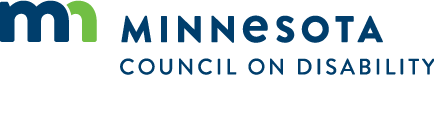 